Hoạt động Tạo hình : Tô màu ô tô – lớp Nhà trẻ D1Các loại phương tiện giao thông luôn là một đề tài  thú vị, thu hút “ sự quan tâm” của các bạn nhỏ. Đặc biệt ô tô là món đồ chơi yêu thích của hầu hết các bạn trai. Mời các bạn cùng đến với giờ học tạo hình Tô màu ô tô của các bạn nhỏ lớp D1 và cùng ngắm “ tác phẩm” của các bạn nhé!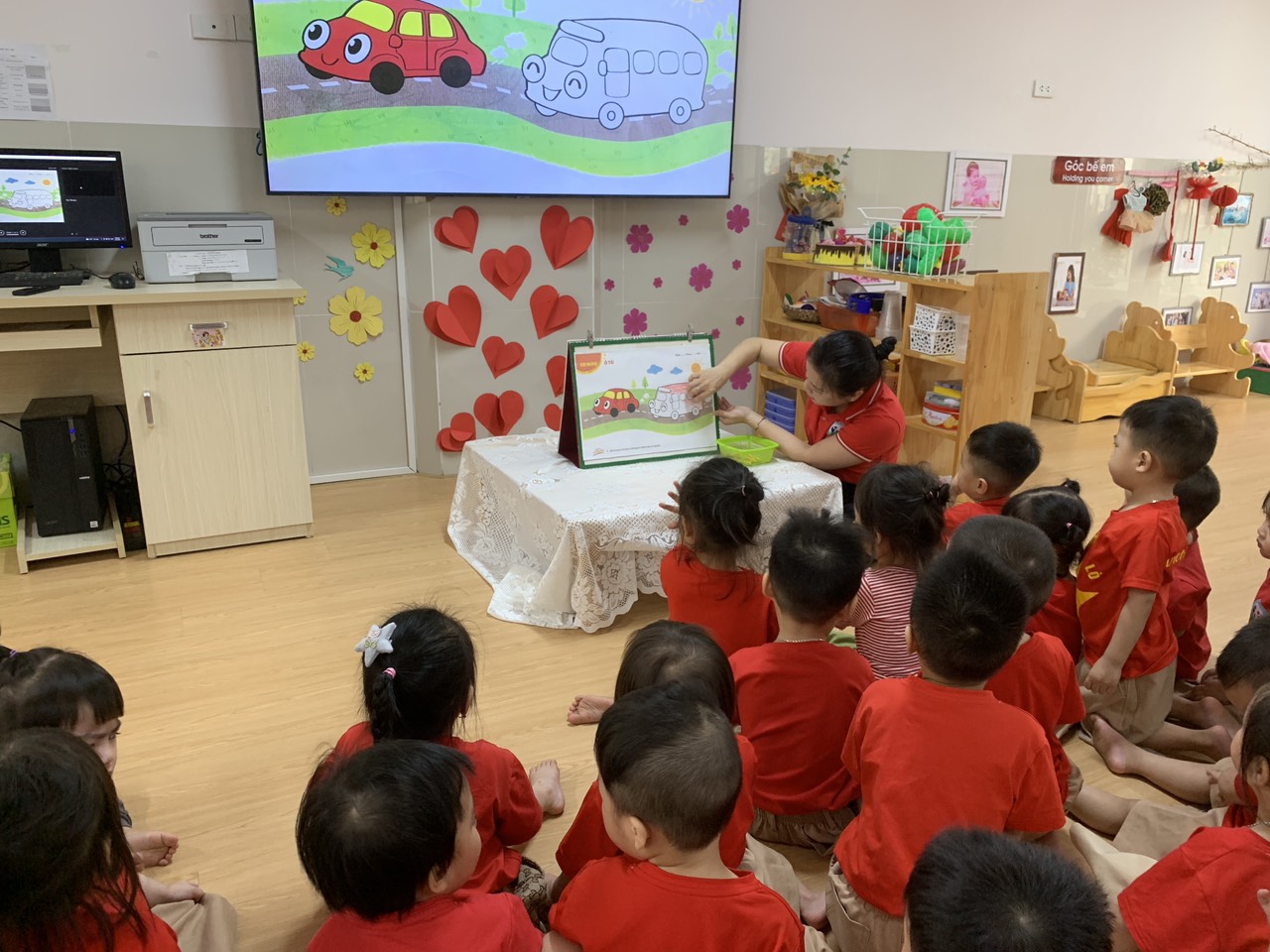 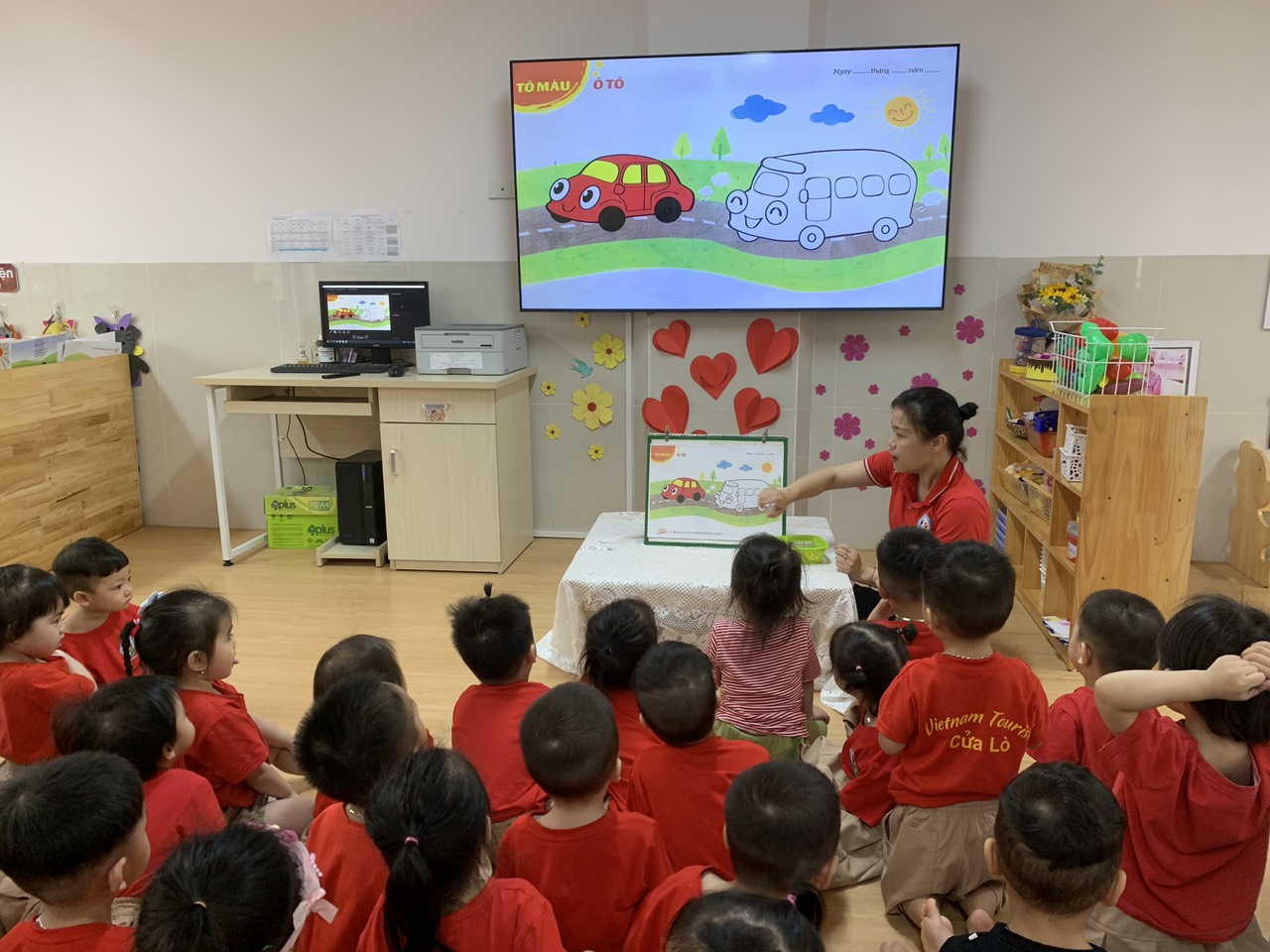 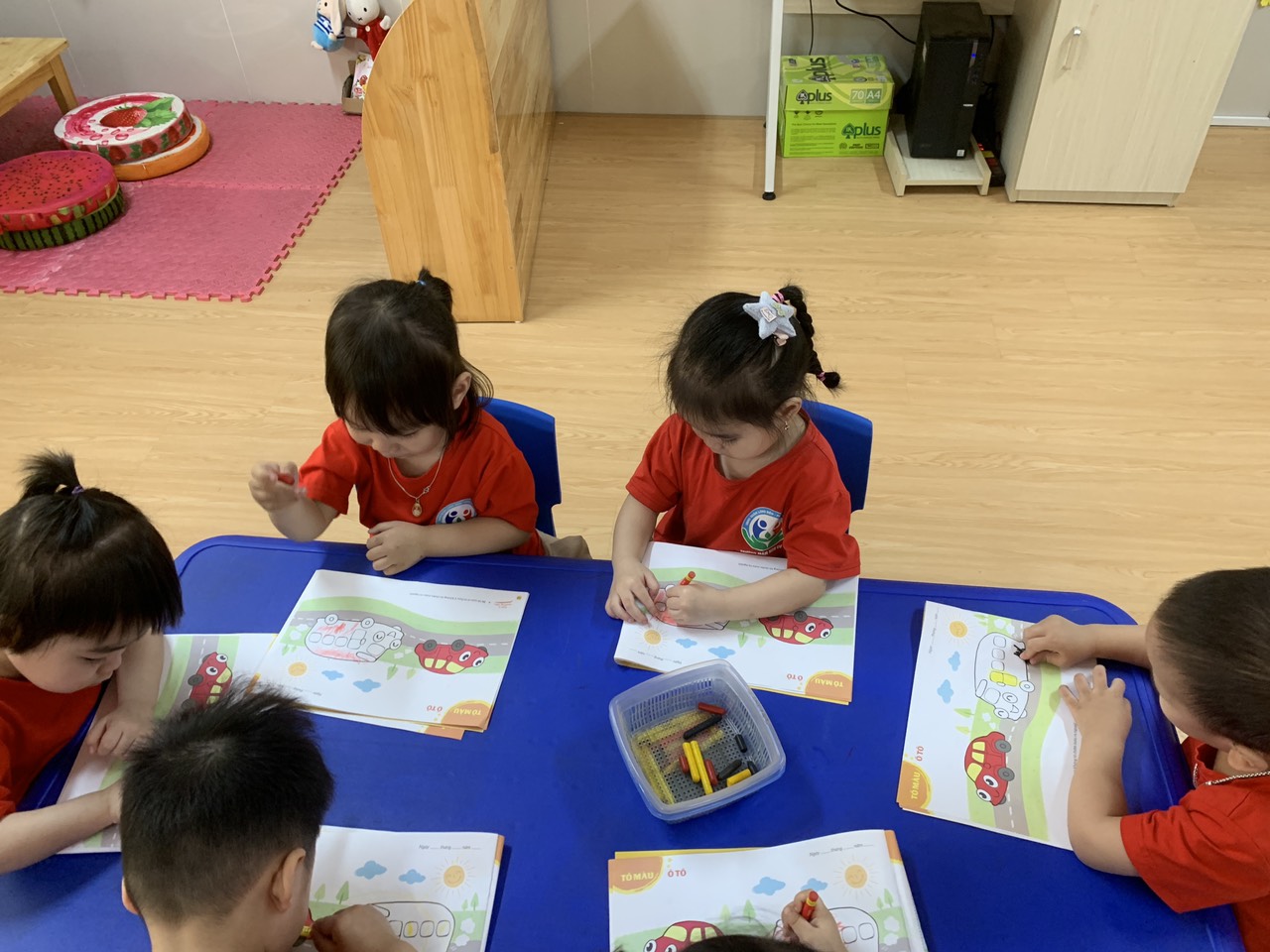 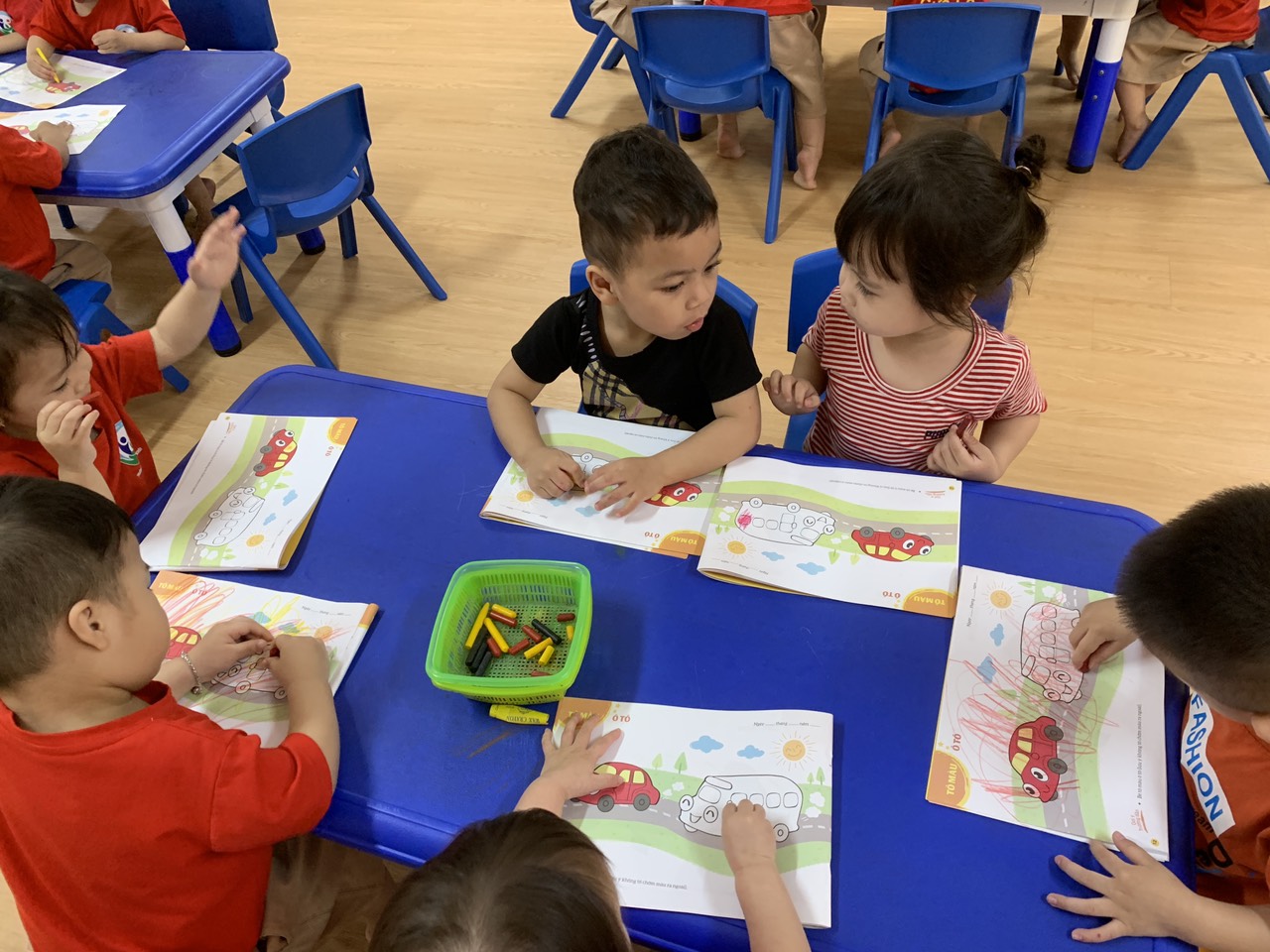 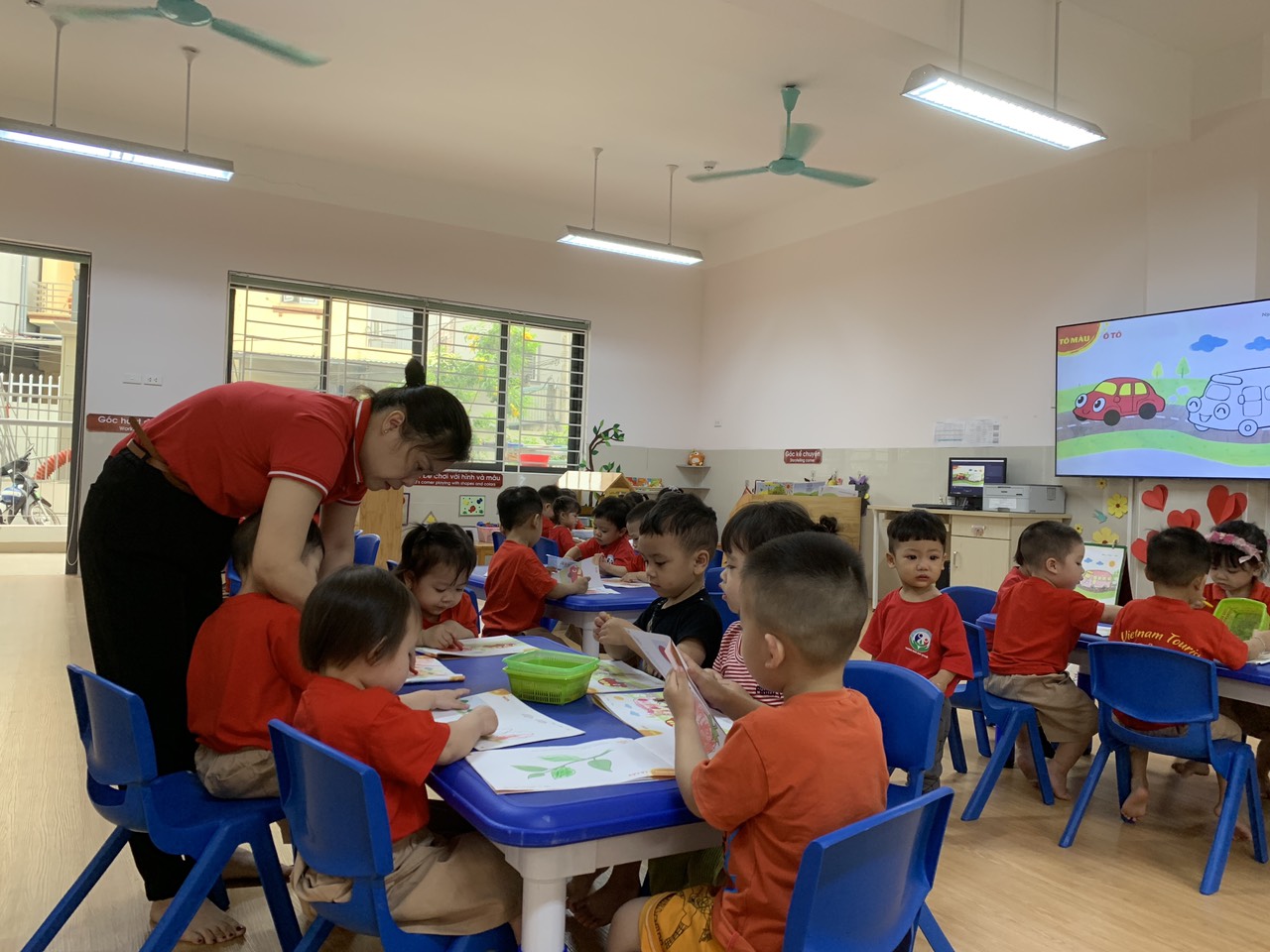 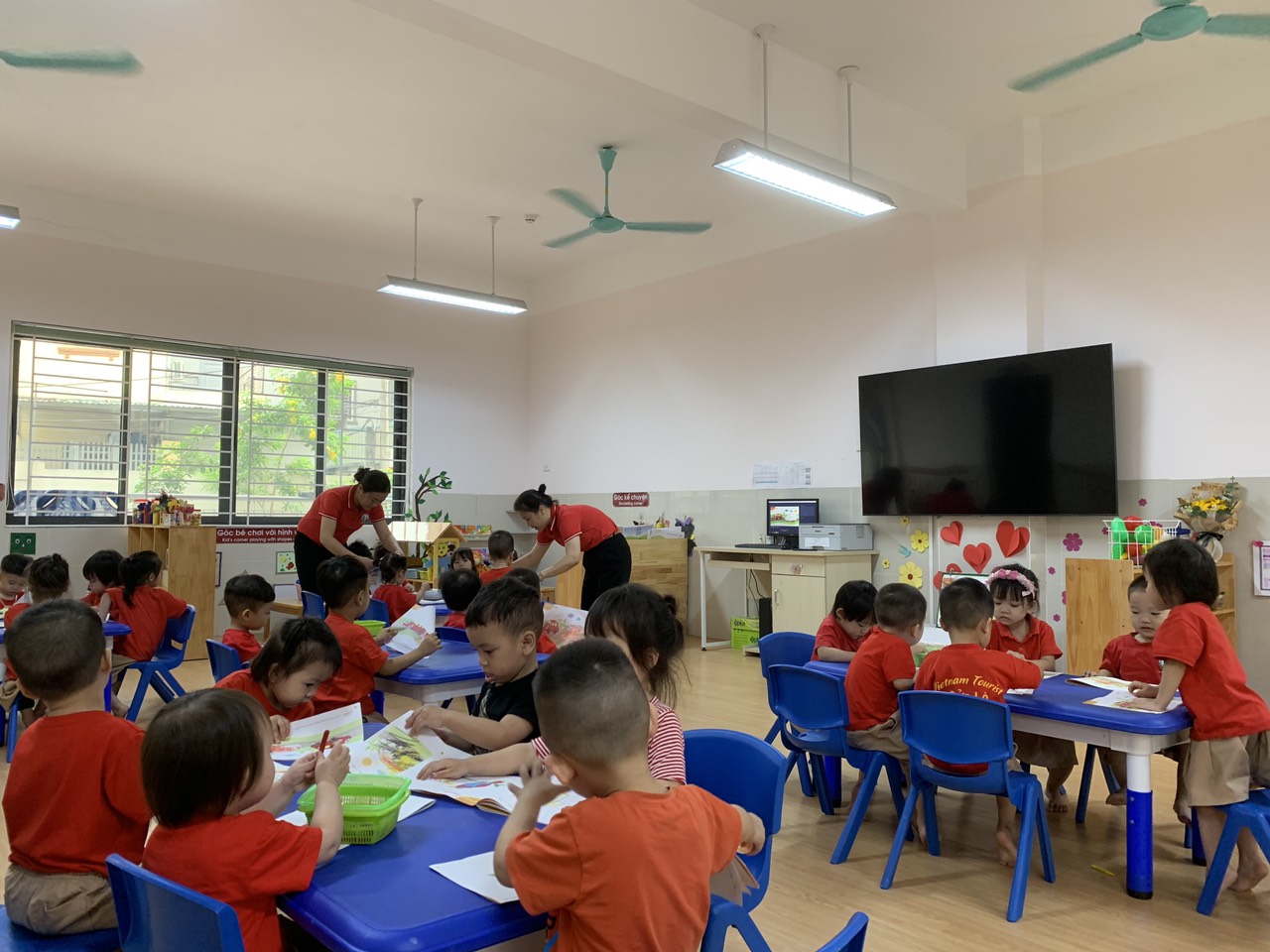 